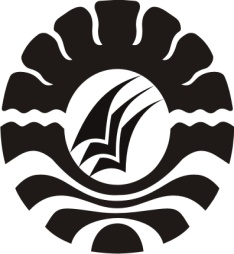 PENERAPAN MODEL PEMBELAJARAN KONTEKSTUAL UNTUK MENINGKATKAN HASIL BELAJAR MATEMATIKA PADASISWA KELAS V SDI 222 BONTOBURUNGENG KECAMATAN BATANG KABUPATEN JENEPONTOSKRIPSIDiajukan untuk Memenuhi Sebagian Persyaratan Guna Memperoleh Gelar Sarjana Pendidikan pada Program Studi Pendidikan Guru Sekolah Dasar Strata Satu Fakultas Ilmu Pendidikan Universitas Negeri MakassarOLEH:RISKA UTAMI1247042120PROGRAM STUDI PENDIDIKAN GURU SEKOLAH DASAR FAKULTAS ILMU PENDIDIKAN UNIVERSITAS NEGERI MAKASSAR2016	KEMENTERIAN PENDIDIKAN DAN KEBUDAYAAN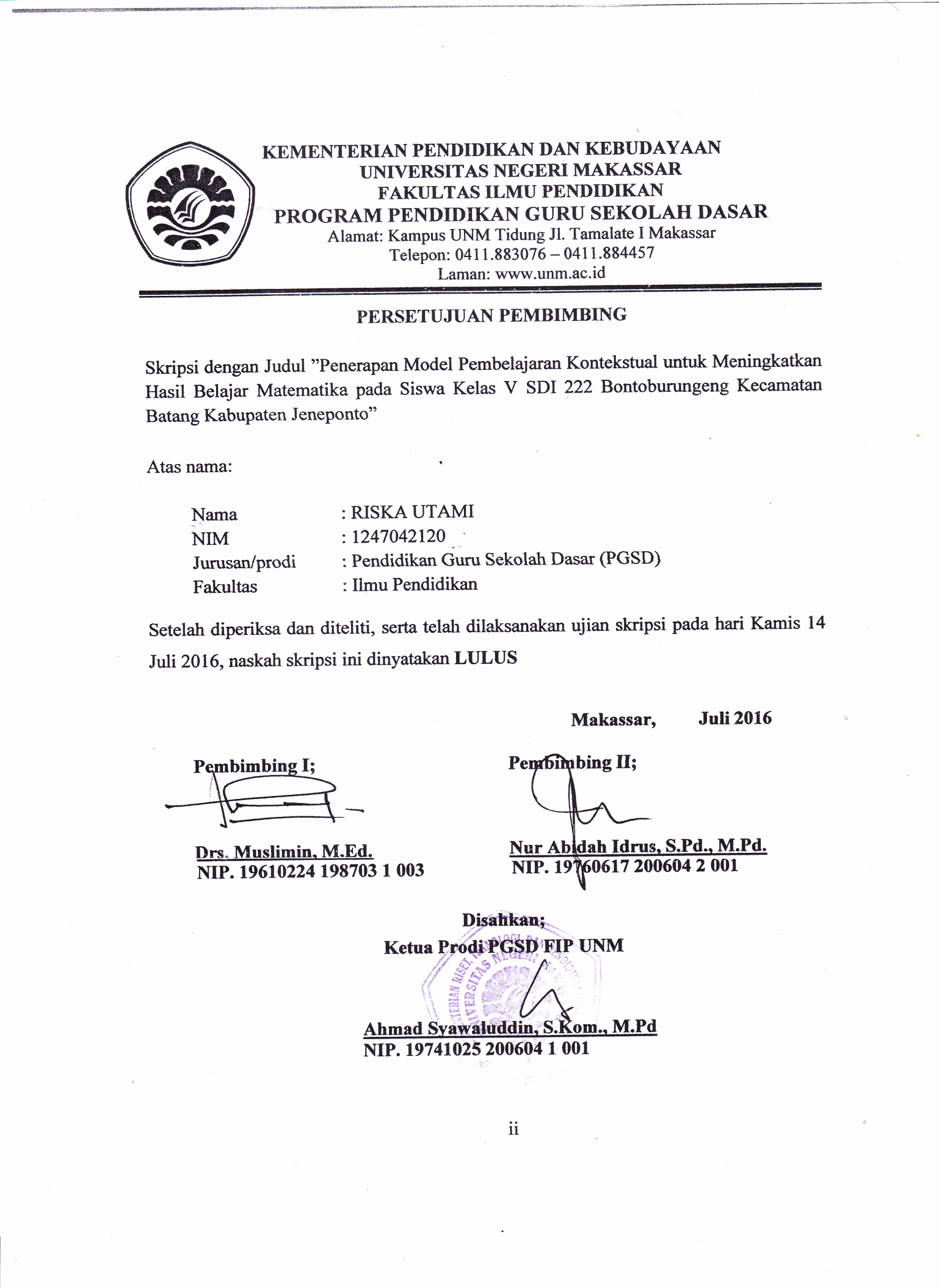 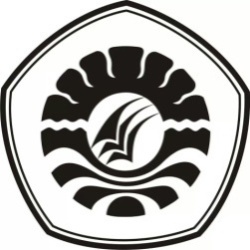        UNIVERSITAS NEGERI MAKASSAR      FAKULTAS ILMU PENDIDIKAN          PROGRAM PENDIDIKAN GURU SEKOLAH DASAR         Alamat: Kampus UNM Tidung Jl. Tamalate I Makassar     Telepon: 0411.883076 – 0411.884457Laman: www.unm.ac.idPERSETUJUAN PEMBIMBINGSkripsi dengan Judul ”Penerapan Model Pembelajaran Kontekstual untuk Meningkatkan Hasil Belajar Matematika pada Siswa Kelas V SDI 222 Bontoburungeng Kecamatan Batang Kabupaten Jeneponto”Atas nama:	Nama		: RISKA UTAMINIM		: 1247042120Jurusan/prodi	: Pendidikan Guru Sekolah Dasar (PGSD)Fakultas		: Ilmu PendidikanSetelah diperiksa dan diteliti, serta telah dilaksanakan ujian skripsi pada hari Kamis 14 Juli 2016, naskah skripsi ini dinyatakan LULUSMakassar,         Juli 2016Disahkan;Ketua Prodi PGSD FIP UNMAhmad Syawaluddin, S.Kom., M.PdNIP. 19741025 200604 1 001                       KEMENTERIAN PENDIDIKAN DAN KEBUDAYAAN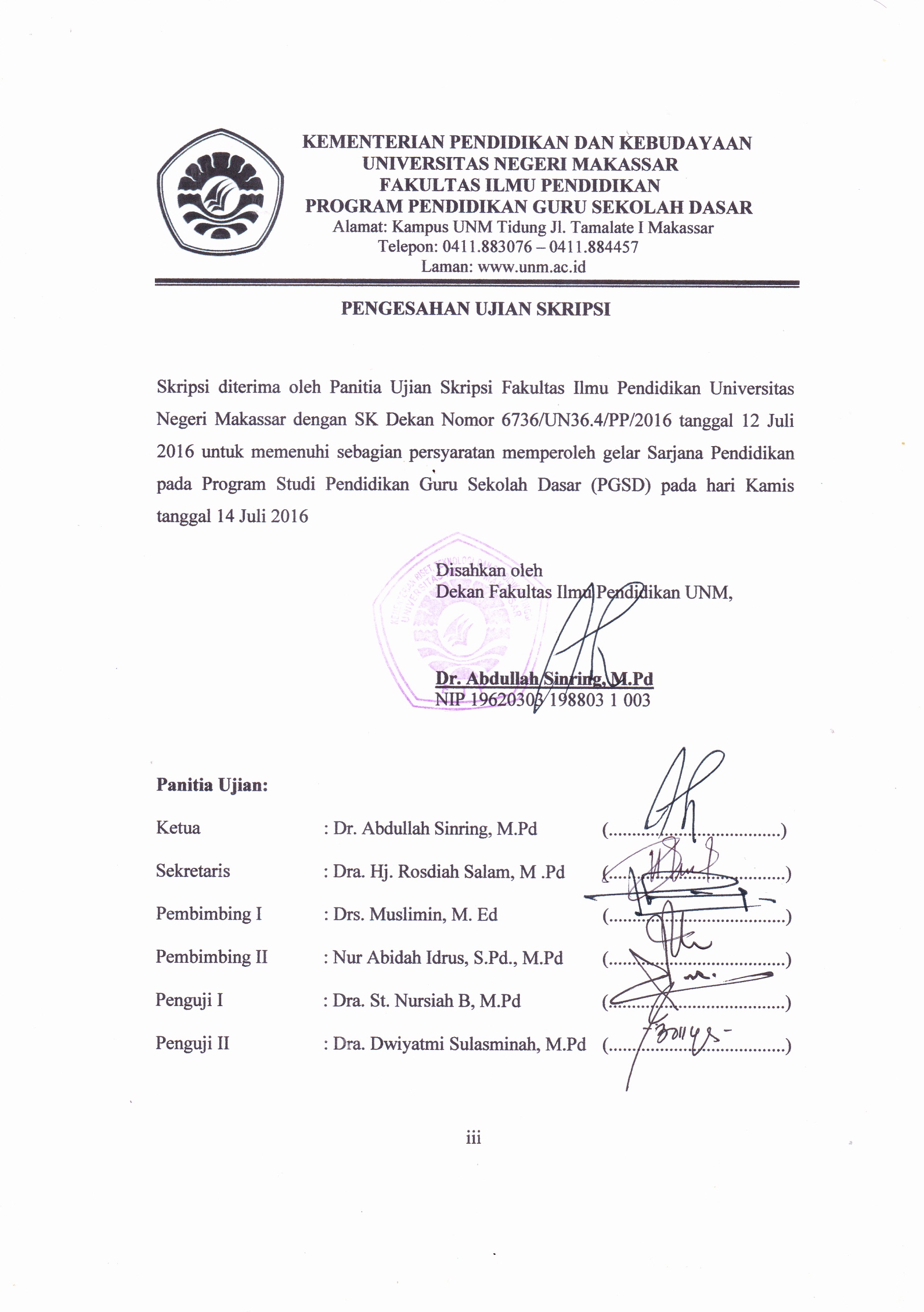        UNIVERSITAS NEGERI MAKASSAR       FAKULTAS ILMU PENDIDIKAN          PROGRAM PENDIDIKAN GURU SEKOLAH DASAR         Alamat: Kampus UNM Tidung Jl. Tamalate I Makassar  Telepon: 0411.883076 – 0411.884457Laman: www.unm.ac.idPENGESAHAN UJIAN SKRIPSISkripsi diterima oleh Panitia Ujian Skripsi Fakultas Ilmu Pendidikan Universitas Negeri Makassar dengan SK Dekan Nomor 6736/ UN36.4/PP/2016 tanggal 12 Juli 2016 untuk memenuhi sebagian persyaratan memperoleh gelar Sarjana Pendidikan pada Program Studi Pendidikan Guru Sekolah Dasar (PGSD) pada hari Kamis tanggal 14 Juli 2016Disahkan olehDekan Fakultas Ilmu Pendidikan UNM,Dr. Abdullah Sinring, M.PdNIP 19620303 198803 1 003Panitia Ujian:Ketua			: Dr. Abdullah Sinring, M.Pd              (.....................................)Sekretaris		: Dra. Hj. Rosdiah Salam, M .Pd	(......................................)Pembimbing I		: Drs. Muslimin, M. Ed		(......................................)Pembimbing II	: Nur Abidah Idrus, S.Pd., M.Pd	(......................................)Penguji I		: Dra. St. Nursiah B, M.Pd		(......................................)Penguji II		: Dra. Dwiyatmi Sulasminah, M.Pd	(......................................)PERNYATAAN KEASLIAN SKRIPSISaya yang bertanda tangan dibawah ini:Nama 	      :Riska UtamiNim 	      :1247042120Jurusan/Prodi	      :Pendidikan Guru Sekolah Dasar (PGSD)Judul skripsi	 	:Penerapan Model Pembelajaran Kontekstual untuk    Meningkatkan Hasil Belajar Matematika pada Siswa Kelas V SDI 222 Bontoburungeng Kecamatan Batang Kabupaten Jeneponto.Menyatakan dengan sebenarnya bahwa skripsi yang saya tulis ini benar merupakan hasil karya saya sendiri dan bukan merupakan pengambilan tulisan atau pikiran orang lain yang saya akui sebagai hasil tulisan atau pikiran sendiri.Apabila dikemudian hari terbukti atau dapat dibuktikan bahwa skripsi ini hasil jiplakan, maka saya bersedia menerima sanksi atas  perbuatan tersebut sesuai dengan ketentuan yang berlaku. 							Makassar, 12 Juli 2016				Yang  membuat  pernyataan                       	     	                                             	RISKA UTAMIMOTOJadilah pemilik masa depan dengan belajar! Mantapkanlah visi dan misi tersebut lalu lakukanlah kerja yang besar dan amal ibadah yang benar untuk mewujudkannya.(Riska Utami)Berdayakan kecerdasan pribadi menjadi kecerdasan sosial yang bermanfaat dan menghidupkan.(Riska Utami)Kuikhlaskan karya ini sebagai bentuk dedikasi pribadi dalam dunia pendidikan yang berdaya guna bagi masyarakatABSTRAKRISKA UTAMI, 2016, Penerapan Model Pembelajaran Kontekstual untuk Meningkatkan Hasil Belajar Matematika pada Siswa Kelas V SDI 222 Bontoburungeng Kecamatan Batang Kabupaten Jeneponto. Skripsi. Dibimbing oleh Drs. Muslimin, M.Ed. dan Nur Abidah Idrus, S.Pd.,M.Pd; Fakultas Ilmu Pendidikan Universitas Negeri Makassar.Studi ini menelaah penerapan model pembelajaran kontekstual untuk meningkatkan hasil belajar matematika siswa kelas V SDI 222 Bontoburungeng Kecamatan Batang Kabupaten Jeneponto. Rumusan masalah pada penelitian ini adalah apakah penerapan model pembelajaran kontekstual dapat meningkatkan hasil belajar matematika pada siswa kelas V SDI 222 Bontoburungeng Kecamatan Batang Kabupaten Jeneponto?. Tujuan penelitian adalah mendeskripsikan peningkatan hasil belajar matematika pada siswa kelas V SDI 222 Bontoburungeng Kecamatan Batang Kabupaten Jeneponto melalui penerapan model pembelajaran kontekstual. Pendekatan yang digunakan adalah pendekatan kualitatif dan jenis penelitian yang digunakan adalah penelitian tindakan kelas. Fokus penelitian ini adalah penerapan model pembelajaran kontekstual dan hasil belajar matematika. Subjek penelitian adalah seorang guru dan siswa kelas V SDI 222 Bontoburungeng Kecamatan Batang Kabupaten Jeneponto Tahun Ajaran 2015/2016, dengan jumlah siswa sebanyak 23 orang, yang terdiri dari 9 orang laki-laki dan 14 orang perempuan. Teknik pengumpulan data yang digunakan adalah observasi, tes, dan dokumentasi. Teknik analisis data yang digunakan adalah teknik analisis data deskriptif kualitatif. Hasil penelitian menunjukkan bahwa penerapan model pembelajaran kontekstual mampu meningkatkan aktivitas guru dan siswa dalam pembelajaran yang menyebabkan terjadinya peningkatan hasil belajar. Peningkatan itu dapat dilihat dari hasil belajar siswa pada setiap siklus, yaitu pada siklus I berada pada kategori cukup, sedangkan pada siklus II berada pada kategori baik. Sehingga dapat disimpulkan bahwa melalui penerapan model pembelajaran kontekstual secara maksimal maka berdampak pada peningkatan hasil belajar matematika siswa kelas V SDI 222 Bontoburungeng Kecamatan Batang Kabupaten Jeneponto.PRAKATAPuji syukur kita panjatkan kehadirat Tuhan Yang Maha Esa, karena atas berkat rahmat-Nya sehingga Skripsi yang berjudul Penerapan Model Pembelajaran Kontekstual untuk Meningkatkan Hasil Belajar Matematika pada Siswa Kelas V SDI 222 Bontoburungeng Kecamatan Batang Kabupaten Jeneponto dapat diselesaikan sesuai dengan waktu yang telah ditetapkan, sebagai tugas akhir dalam rangka penyelesaian studi pada Program Studi Pendidikan Guru Sekolah Dasar Fakultas Ilmu Pendidikan Universitas Negeri Makassar. Penulis menyadari bahwa skripsi ini tidak mungkin terwujud tanpa bantuan dan bimbingan  dari berbagai pihak oleh karena itu penulis menyampaikan terima kasih untuk Ayahanda dan Ibunda selaku orang tua penulis serta adik-adik yang selalu membimbing, memotivasi, dan menyertai penulis dengan doa selama melaksanakan pendidikan dan ucapan terima kasih kepada Drs. Muslimin, M.Ed selaku pembimbing I dan Nur Abidah Idrus, S.Pd., M.Pd selaku pembimbing II yang telah memberikan bimbingan dan arahan dengan tulus ikhlas sehingga skripsi ini dapat diselesaikan. Selanjutnya ucapan terima kasih penulis tujukan kepada:Prof. Dr. H. Husain Syam, M.TP., Sebagai Rektor Universitas Negeri Makassar, yang telah menerima penulis menuntut ilmu pada Program Studi Pendidikan Guru Sekolah Dasar (PGSD) Fakultas Ilmu Pendidikan Universitas Negeri Makassar.Dr. Abdullah Sinring, M.Pd sebagai Dekan Fakultas Ilmu Pendidikan Universitas Negeri Makassar; Dr. Abdul Saman, M.Si, Kons sebagai Pembantu Dekan I;     Drs. Muslimin, M.Ed sebagai Pembantu Dekan II; Dr. Pattaufi, S.Pd,. M.Si sebagai Pembantu Dekan III; Dr. Purwoto, M.Pd  sebagai Pembantu Dekan IV yang telah memberikan layanan akademik, administrasi dan kemahasiswaan selama proses pendidikan dan penyelesaian studi.Dra. Hj. Rosdiah Salam selaku Ketua UPP PGSD Makassar FIP UNM, yang telah memberikan kesempatan pada penulis untuk memaparkan gagasan dalam bentuk skripsi ini.Dosen UPP PGSD Makassar  Fakultas Ilmu Pendidikan Universitas Negeri Makassar yang telah memberikan berbagai macam ilmu pengetahuan yang tak ternilai dibangku kuliah.Staf tata usaha PGSD FIP UNM yang telah memberikan layanan administrasi selama proses pendidikan dan penyelesaian studi.Kepala Sekolah, seluruh staf dewan guru SDI 222 Bontoburungeng Kecamatan Batang Kabupaten Jeneponto yang telah banyak membantu selama penelitian.Siswa-siswa kelas V SDI 222 Bontoburungeng Kecamatan Batang Kabupaten Jeneponto selaku subjek penelitian yang telah ikut serta dalam penelitian ini.Sahabat, teman-teman seperjuangan kelas M.1.8, dan rekan-rekan mahasiswa di  Universitas Negeri Makassar kebersamaan bersama kalian menjadi makna sangat berarti bagi penulis.Buat kedua orang tuaku yang sangat saya sayangi H. Syarifuddin, SE. dan Hj. Hernawati, S.Pdi. yang selalu memberi dukungan dan motivasi kepada penulis. Semoga beliau selalu diberi kesehatan dan penulis kelak dapat membahagiakan dan membanggakan beliau.Buat saudaraku M. Ardian Syarif dan M. Fahmi Nur Rahmat yang selalu memberi dukungan dalam bentuk apapun kepada penulis.Buat sahabat – sahabatku, yang senantiasa selalu membantu dan memotivasi kepada penulis.Semua pihak  yang tidak dapat penulis sebutkan satu persatu yang telah membantu dalam penyelesaian penulisan skripsi ini.Atas bantuan dari berbagai pihak, penulis hanya dapat memanjatkan doa kehadirat Allah Yang Maha Esa, semoga segala bantuan yang telah diberikan mendapat pahala. Dan dengan segala kerendahan hati penulis menyadari masih terdapat kekurangan-kekurangan dalam penyusunan skripsi ini, sehingga penulis mengharapkan adanya saran dan kritik yang bersifat membangun dari semua pihak demi kesempurnaan skripsi ini. Akhirnya semoga skripsi ini dapat bermanfaat bagi semua, Amin ya Robbal Alamin.Makassar, 12 Juli 2016Penulis,DAFTAR ISI                                                                                                  		   											HalamanHALAMAN SAMPUL 	   iHALAMAN PERSETUJUAN PEMBIMBING                                                    	  iiPENGESAHAN UJIAN SKRIPSI	 iiiPERNYATAAN KEASLIAN SKRIPSI	 ivMOTO 	  vABSTRAK 	 viPRAKATA 	viiDAFTAR ISI 	  xDAFTAR TABEL                                                                                                      xiiDAFTAR GAMBAR                                                                                                 xiiiDAFTAR LAMPIRAN                                                                                              xivPENDAHULUANLatar Belakang	  1Rumusan Masalah	  5Tujuan Penelitian 	  5Manfaat Penelitian 	  6KAJIAN PUSTAKA, KERANGKA PIKIR, DAN HIPOTESIS TINDAKANKajian Pustaka	  8Model Pembelajaran Kooperatif	  8Model Pembelajaran Kontekstual	11Hakikat Hasil Belajar	18Pembelajaran Matematika di SD	21Kerangka Pikir 	24Hipotesis Tindakan 	26METODE PENELITIANPendekatan dan Jenis Penelitian 	27Fokus Penelitian 	28Setting dan Subjek Penelitian 	29Rancangan Tindakan	30Teknik Pengumpulan Data	33Teknik Analisis Data 	34Indikator Keberhasilan 	35HASIL PENELITIAN DAN PEMBAHASANHasil Penelitian 	37Pembahasan	65KESIMPULAN DAN SARANKesimpulan	 72Saran	 72DAFTAR PUSTAKA 	 74LAMPIRAN	   76RIWAYAT HIDUP	 145DAFTAR TABEL Tabel                                           Judul                                                     	 Halaman                                         	3.1 	Indikator Keberhasilan Proses menurut Arikunto (2010: 42)             	35	3.2 	Kategori Standar Hasil Belajar (Elfanany, 2013:85)	36  3.3	Kriteria Ketuntasan Minimum (KKM)	36	4.1	       Distribusi Frekuensi dan Persentase Nilai Hasil Belajar		        51	 Siswa Siklus I	4.2	Deskripsi Ketuntasan  Nilai Hasil Belajar Matematika Siswa	52	 pada Siklus I	  	4.3 	       Distribusi Frekuensi dan Persentase Nilai Hasil Belajar		     	 Siswa Siklus II	63			4.4	Deskripsi Ketuntasan  Nilai Hasil Belajar Matematika Siswa	64	 pada Siklus II	  DAFTAR GAMBARGambar                                        Judul                                                    Halaman                2.1	Kerangka pikir 						   25     3.1 	Skema Desain Penelitian Tindakan Kelas 			   31	 (Arikunto, 2010: 16)Kubus Satuan dan Kubus Transparan			   42Kubus Transparan yang di Isi Kubus Satuan		   43DAFTAR LAMPIRANLampiran                          Judul                                                              HalamanRencana Pelaksanaan Pembelajaran Siklus I 			    76Pertemuan ILembar Kegiatan Siswa Siklus I Pertemuan I 		    82Kunci Jawaban Lembar Kegiatan Siswa 			    84			Siklus I Pertemuan IRubrik Penilaian/ Penskoran  LKS Siklus I Pertemuan I	    85Rencana Pelaksanaan Pembelajaran Siklus I 			    86Pertemuan IITes Evaluasi Siklus I 				 		    91Kunci Jawaban Tes Evaluasi Siklus I 			    92Rubrik Penilaian/ Penskoran Tes Evaluasi Siklus I		    93Rencana Pelaksanaan Pembelajaran Siklus II 		    95	  Pertemuan ILembar Kegiatan Siswa Siklus II Pertemuan I 		   100Kunci Jawaban Lembar Kegiatan Siswa 			   102			Siklus II Pertemuan IRubrik Penilaian/Penskoran LKS Siklus II Pertemuan I	   103Rencana Pelaksanaan Pembelajaran Siklus II 		   104Pertemuan IITes Evaluasi  Siklus II			  		   110Kunci Jawaban Tes Evaluasi Siklus II			   111Rubrik Penilaian/Penskoran Tes Evaluasi Siklus II 		   112Tes Akhir Penelitian						   114Kunci Jawaban Tes Akhir Penelitian				   116Rubrik Penilaian/Penskoran Tes Akhir Penelitian		   117Instrumen Observasi Aktivitas Mengajar Guru		   119Instrumen  Observasi Aktivitas Belajar Siswa		   122Lembar Hasil Observasi Aktivitas Mengajar Guru Siklus I	   124Lembar Hasil Observasi Aktivitas Mengajar Guru Siklus II	   125Lembar Hasil Observasi Aktivitas Belajar Siswa (Klasikal)	   126Siklus ILembar Hasil Observasi Aktivitas Belajar Siswa (Klasikal)	   127Siklus IIData Hasil Tes Siklus I					   128	Data Hasil Tes Siklus II					   129	Data Hasil Tes Akhir Penelitian				   130Rekapitulasi Nilai Hasil Belajar Siswa		 	   131Rekapitulasi Hasil Belajar Kelompok				   132Dokumentasi							   133Pembimbing I;Drs. Muslimin, M.Ed. NIP. 19610224 198703 1 003Pembimbing II;Nur Abidah Idrus, S.Pd., M.Pd.NIP. 19760617 200604 2 001